                               Thời gian làm bài : 20 phút (không kể thời gian giao đề)I. Lí thuyết: (4 điểm) Khoanh vào chữ cái trước đáp án đúng:Câu 1(0,5). Để xóa màn hình và rùa quay về vị trí xuất phát em dùng lệnh:   Câu 2(0,5). Để lưu các thủ tục em đã viết trong Logo vào tệp TONGHOP.LGO em gõ lệnh: Câu 3(0,5). Khi thực hiện lệnh PU rùa sẽ:Câu 4(0,5). Trong LOGO để viết lên màn hình dòng chữ “Xin chào Việt Nam”, ta dùng câu lệnh:Câu 5(0,5). Để thay đổi kích thước nét vẽ em dùng lệnh:Câu 6(0,5). Một thủ tục trong LOGO gồm mấy phần:Câu 7(0,5). Để vẽ hình vuông có độ dài cạnh là 100 bước chân của rùa em sử dụng lệnh nào sau đây:Câu 8(0,5). Em hãy viết các câu lệnh trong chương trình MSWLogo để vẽ hình như bên cạnh.II. Thực hành: (6 điểm)HếtTRƯỜNG TIỂU HỌC THẠCH LỖIHƯỚNG DẪN CHẤM BÀI KIỂM TRA ĐỊNH KÌ CUỐI HỌC KÌ IINĂM HỌC: 2022 - 2023MÔN:  TIN HỌC – LỚP 5I. Lí thuyết: (4điểm) Mỗi câu đúng 0.5 điểmCâu 8 (0,5 điểm)Repeat 12 [fd 100 lt 90 repeat 4[fd 15 lt 90] rt 90 bk 100 rt 360/12]II. Thực hành: (6 điểm)Khởi động phần mềm (0,5 điểm)Chọn được độ dày nét vẽ (0,5 đ)Viết thủ tục, vẽ hình đúng (4 điểm)Lưu bài (1 điểm)HƯỚNG DẪN CHẤM ĐIỂM KIỂM TRA ĐỊNH KÌ CUỐI HỌC KÌ IINĂM HỌC: 2022 - 2023MÔN:  TIN HỌC – LỚP 5I. Lí thuyết: (4,0 điểm) Mỗi câu đúng 0.5 điểmCâu 8 (0,5 điểm)Repeat 12 [fd 100 lt 90 repeat 4[fd 15 lt 90] rt 90 bk 100 rt 360/12]II. Thực hành: (6,0 điểm)Khởi động phần mềm (0,5 điểm)Chọn được độ dày nét vẽ (0,5 đ)Viết thủ tục, vẽ hình đúng (4 điểm)Lưu bài (1 điểm)     UBND HUYỆN CẨM GIÀNGTRƯỜNG TIỂU HỌC THẠCH LỖI        MA TRẬN ĐỀ KIỂM TRA CUỐI NĂM HỌC   NĂM HỌC: 2022 – 2023   MÔN: TIN HỌC – LỚP 5Mạch kiến thức, kĩ năngSố câu và số điểmMức 1Mức 1Mức 2Mức 2Mức 3Mức 3Mức 4Mức 4Tổng điểm và tỷ lệ %Tổng điểm và tỷ lệ %Mạch kiến thức, kĩ năngSố câu và số điểmTNTL/ THTNTL/ THTNTL/ THTNTL/ THTổngTLThế giới LOGOSố câu3311Thế giới LOGOSố điểm1.51.514TRƯỜNG TIỂU HỌC THẠCH LỖI  Họ và tên:.........................................    Lớp:........    BÀI KIỂM TRA ĐỊNH KỲ CUỐI HỌC KỲ IINăm học: 2022 – 2023Môn: Tin học -  Lớp 5ĐIỂM BÀI THILý thuyết:..........Thực hành:..........Tổng điểm:……..Nhận xét của giáo viên.....................................................................................................................Giáo viên coi( Kí, ghi rõ họ tên).....................................................Giáo viên chấm( Kí, ghi rõ họ tên).................................................... A. HomeB. CleanC. CS	D. ByeA. SAVE “TONGHOP.LGOC. TO [TONGHOP.LGO]B. SAVE [TONGHOP.LGO]D. TO “TONGHOP.LGOA. Hạ bútB. Nhấc bút	C. Ẩn mình	D. Hiện hìnhA. LABEL {Xin chào Việt Nam}C. PRINT {Xin chào Việt Nam}B. LABEL [Xin chào Việt Nam]D. PRINT [Xin chào Việt Nam]A. SETPENCOLOR n	C. SETPENSIZE n	B. SETPENCOLOR [m n]D. SETPENSIZE [m n]A. 1B. 2C. 3D. 4A. REPEAT 4 [FD 100 RT 90]C. REPEAT 4 [FD 100 RT 60]B. REPEAT 6 [FD 100 RT 90]D. REPEAT 6 [FD 100 RT 60]…………………………………………………………. …………………………………………………………. …………………………………………………………. …………………………………………………………. …………………………………………………………. ………………………………………………………….Câu 9: Sử dụng phần mềm LOGO để vẽ hình sau: Hình sau được tạo bởi 8 hình lục giác mỗi cạnh có độ dài 100 bước, độ dày nét vẽ là 6, em hãy viết thủ tục lucgiac để vẽ hình.Lưu bài em làm được vào máy tính bao gồm hình vẽ và thủ tục của hình.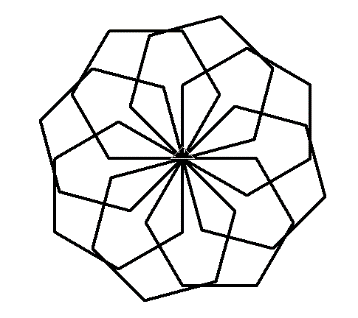 Câu 1Câu 2Câu 3Câu 4Câu 5Câu 6Câu 7CABBDCACâu 1Câu 2Câu 3Câu 4Câu 5Câu 6Câu 7BDAABCA